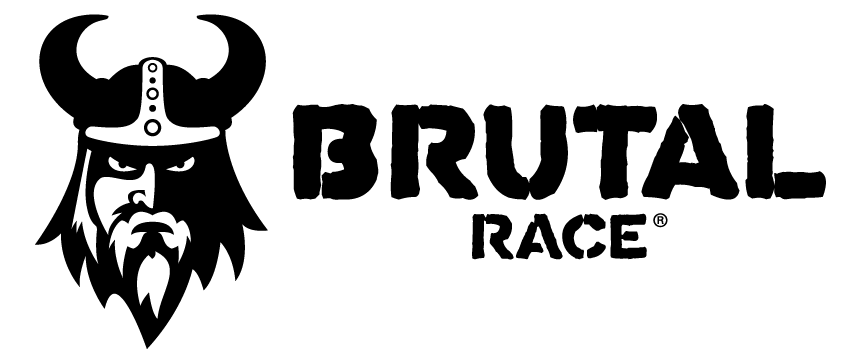 Deslinde de responsabilidades:Declaro estar médicamente apto y adecuadamente entrenado para participar de evento en la ciudad de Cosquín - Córdoba, a realizase los días 8 y 9 de junio del 2024. como también declaro haber leído y aceptar el reglamento de la organización “Guau Events” propio de este evento. Aceptaré cualquier decisión de un oficial de la carrera relativa a mi capacidad de completar con seguridad la prueba. Asumo todos los riesgos asociados con participar en esta carrera incluyendo, pero no limitado a caídas; contacto con los participantes, las consecuencias del clima, incluyendo temperatura y/o humedad, tránsito vehicular y condiciones del camino, todos los riesgos conocidos y apreciados por mí. Habiendo leído esta declaración y conociendo estos hechos y considerando su aceptación en participar en la carrera, yo, en mi nombre y el de cualquier persona que actúe en mi representación, libero a los organizadores del evento, voluntarios, municipio de la localidad de Cosquín, propietarios de los campos, empresas contratadas o vinculadas, sponsors y auspiciantes, sus representantes y sucesores de todo reclamo y responsabilidad, de cualquier tipo que surja de mi participación en este evento aunque esta responsabilidad pueda surgir por negligencia o callosidad de parte de las personas nombradas en esta declaración, así como de cualquier extravío, robo y/o hurto que pudiera sufrir. Entiendo que la organización podrá suspender o prorrogar fechas sin previo aviso, incluso incrementar o reducir la cantidad de inscripciones en función de las necesidades o la disponibilidad técnica o estructural. Acepto y entiendo el reglamento de este evento. Entiendo que al haberme inscripto online he aceptado digitalmente las condiciones y políticas ya que de lo contrario no me permitía continuar con el proceso de inscripción. Cumplo bajo mi firma todos los requisitos básicos y obligatorios para el retiro del kit. Al aceptar el reglamento tomo conocimiento y acepto voluntariamente el procedimiento de premiación y división de categorías. La organización no reembolsará el importe de la inscripción a los participantes que decidan no participar una vez inscriptos, cualquiera sea el motivo. Autorizo a la organización y sponsors al uso de fotografías, películas, videos, datos personales para sponsors, grabaciones y cualquier otro medio de registro de este evento para cualquier uso legítimo, sin compensación económica alguna. -Firma: ………………………………………………………………………………………….…………………………………….Aclaración: ------------------------------------------------------------------------------------------------------Nombre y apellido del corredor a cargo: ----------------------------------------------------------------------------------------------------------------------